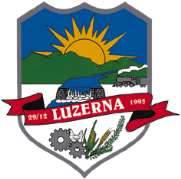 RELATÓRIO DE GESTÃOUNIDADE GESTORA: FUNDO MUNICIPAL DE SAÚDE LUZERNA EXERCÍCIO: 2020ANEXO V – IN 020/2015 TCE(Art. 14, § 1º)ANEXO VPRESTAÇÃO ANUAL DE CONTAS DE GESTÃO ANO 2020RELATÓRIO DE GESTÃO FUNDO MUNICIPAL DE SAÚDE DE LUZERNAI - Informações gerais sobre a unidade e respectivos responsáveis: a) Informações Gerais:b) Rol dos Responsáveis:Nome: Gabriela MazzarinoCPF: 059.797.959-60Cargo/Função: Gestor do FundoPeríodo de Gestão: 01/01/2019 (início)Ato de nomeação e data: Portaria de Nomeação nº 196/2019 de 23 de dezembro de 2019.Endereço Residencial: Rua Salete Sbruzzi nº 125, apto 203, Bairro Centro, Luzerna/SC. CEP: 89.609-000E-mail: saude@luzerna.sc.gov.brc) Estrutura organizacional, incluindo conselhos, quando existentes: O FUNDO MUNICIPAL DE SAÚDE, instituído pela Lei Municipal nº 007/1997, tem por objetivo criar condições financeiras e de gerência dos recursos destinados ao desenvolvimento das ações de saúde, executadas ou coordenadas pela Secretaria de Saúde e Assistência Social e é subordinado diretamente a esta Secretaria Municipal. d) Competências institucionais, indicando as normas legais e regulamentares correspondentes:	O FUNDO MUNICIPAL DE SAÚDE (FMS), instituído pela Lei Municipal nº 007/1997, possui as seguintes competências:I - Preparar as demonstrações mensais da receita e despesa a serem encaminhadas ao Secretário Municipal de Saúde e Assistência Social;II- Manter os controles necessários à execução orçamentária do FMS referentes a empenhos, liquidação e pagamento das despesas e aos recebimentos das receitas;III-Manter, em coordenação com o Setor de Patrimônio da Prefeitura Municipal, os controles necessários sobre os bens patrimoniais com carga ao FMS;            IV-Encaminhar à Contabilidade Geral do Município:a) mensalmente, os demonstrativos de receitas e despesas;b) Trimestralmente, os inventários de estoques de medicamentos e de instrumentos médicos;c) Anualmente, o inventário dos bens móveis e imóveis e o Balanço Geral do FMS;V- Firmar, com o responsável pelos controles da execução orçamentária, as demonstrações mencionadas anteriormente;VI- Preparar os relatórios de acompanhamento da realização das ações integradas de saúde, para serem submetidos ao Secretário Municipal de Saúde e Assistência Social;VII- Providenciar, junto à Contabilidade Geral do Município, as demonstrações que indiquem a situação econômico-financeira geral do FMS;VIII- Apresentar ao Secretário Municipal de Saúde e Assistência Social, a análise e avaliação da situação econômico-financeira do FMS, detectada nas demonstrações mencionadas;IX -Manter os controles necessários sobre convênios ou contratos de prestação de serviços pelo setor privado e dos empréstimos feitos para a saúde;X - Encaminhar mensalmente, ao Secretário Municipal de Saúde e Assistência Social, relatórios de acompanhamento e avaliação da produção de serviços prestados pelo setor privado na forma mencionada no inciso anterior;XI- Manter o controle e avaliação da produção das unidades integrantes da rede municipal de saúde;XII- Encaminhar mensalmente, ao Secretário Municipal de Saúde e Assistência Social, relatórios de acompanhamento e avaliação da produção de serviços prestados pela rede municipal de saúde.II - Informações sobre a gestão orçamentária e financeira da unidadeProgramas de governos sob a responsabilidade da unidade jurisdicionada Nas ações “Manutenção do bloco de Média e Alta Complexidade” ocorreu uma sobra devido a diminuição das viagens “Tratamento Fora do Domicílio- TFD” ocasionadas pela Pandemia da COVID 19.Nas ações “Assistência Farmacêutica de Média Complexidade” a sobra foi devido a previsão de recurso para medicamento via sentença judicial que acabou não sendo utilizada pelo paciente. Contingenciamento de despesas no exercício:	Não ocorreram contingenciamentos de despesas no exercício de 2020.Informações sobre o reconhecimento de passivos por insuficiência de créditos ou recursos:	Sem ocorrências de passivos por insuficiência de crédito no exercício de 2020.As razões e/ou circunstâncias para permanência de Restos a Pagar processados e não processados por mais de um exercício financeiro:III - Informações sobre transferências de recursos mediante convênio, termo de parceria, termo de cooperação ou instrumento congênere, discriminando volume de recursos transferidos e respectivos beneficiários. IV - Informações sobre as recomendações expedidas pelo órgão de controle interno e as providências adotadas (ou não) no exercício: Durante o exercício de 2020 o Controle Interno do Município realizou o acompanhamento e a verificação do cumprimento dos limites constitucionais e legais máximos e mínimos, como condição de eficácia da ação administrativa. Na sequência, passou à análise individualizada destes limites pelo Município, levando em consideração a arrecadação da receita e as despesas realizadas, destacando-se os limites máximos com despesa de pessoal consolidado e por Poder (Executivo e Legislativo). Também elaborou diversos pareceres de prestações de contas, convênios e afins. Foram realizadas duas Auditorias Internas, uma no setor estoques de Medicamentos Hospitalares na Secretaria de Saúde e Assistência Social e outra no Setor de Licitações. Os gestores procuraram seguir as recomendações dos relatórios finais de Auditoria.Em relação à Corregedoria, no ano de 2020 foram realizadas 01 Sindicância Investigativa, 01 Sindicância Patrimonial e 01 Processos Administrativos Disciplinares-PAD.A partir de recomendação do Controle Interno, ocorreu a abertura de uma Tomada de Contas Especial no final de 2019 para apurar a possibilidade de ressarcimento ao erário por servidor, devido a acidente com veículo oficial que teve perda total. Em março de 2020 a TCE foi encerrada, o Controle Interno emitiu parecer da regularidade do processo. Como a situação foi para a esfera judicial (houve fatalidades no acidente) o Município irá aguardar a decisão da justiça para tomar mais providências.Em relação a ação de Controladoria foram elaboradas Instruções Normativas para normatizar procedimentos internos conforme necessidade identificada em alguns setores.Ainda em 2020 a responsável pelo Controle Interno assumiu a Ouvidoria do Município.V - Acompanhamento das ações relacionadas a contrato de gestão vigentes no exercício (exigíveis somente para os órgãos encarregados da supervisão destes contratos, no âmbito do estado e dos municípios): 	Não ocorreram contratos de gestão no exercício de 2020.VI - Avaliação dos termos de parceria celebrados pela unidade jurisdicionada (exigível somente para as unidades jurisdicionadas que firmaram termo de parceria).	O Fundo Municipal de Saúde não celebrou contratos de parceria no exercício de 2020.CONSIDERAÇÕES FINAISDestacamos que o Município aplicou 19,56% da receita resultante de impostos e transferências em Saúde, não só cumprindo o mínimo estabelecido pela Constituição Federal como ultrapassando em 4,56% o limite legal.Luzerna, fevereiro de 2021.Gabriela MazzarinoSecretária de Saúde e Assistência SocialEntidade:Fundo Municipal de Saúde de LuzernaCNPJ:10.574.092/0001-77Endereço:Av. 16 de Novembro de 2017 nº 151, Luzerna/SC. CEP: 89.609-000Telefone:(49) 3551-4700E-mail:saude@luzerna.sc.gov.brSítio Eletrônico:www.luzerna.sc.gov.brFunção/subfunçãoPrograma/açõesPrevisão orçamentáriaExecução financeiraDiferença nominalDiferença percentual10.301.0500.2.501Benefícios a pessoal e estagiários - Fundo de Saúde425.000,00375.247,7749.752,2311,7110.301.0500.2.502Manutenção do bloco da Atenção Básica4.201.001,334.002.610,44198.390,894,7210.301.0500.2.503Manutenção do bloco de Média e Alta Complexidade395.912,00294.778,47101.133,5325,5410.122.0500.2.504Manutenção da Secretaria de Saúde (Gestão / Administração)308.040,28268.348,9939.691,2912,8910.304.0500.2.505Manutenção da Vigilância Sanitária e Epidemiológica115.474,3192.060,7723.413,5420,2810.301.0500.2.506Assistência Farmacêutica de Atenção Básica690.578,25640.466,9650.111,297,2610.302.0500.2.507Assistência Farmacêutica de Média Complexidade90.000,0033.137,8656.862,1463,1810.304.0500.2.511Bem-Estar Animal15.000,009.045,005.955,0039,70Empenhos de restos a pagar inscritos a partir do segundo ano pretérito ao da prestação de contasFornecedorMotivosSem empenhos de restos a pagarEntidade BeneficiadaEspécie de Transferência (Subvenção, Auxílio, Contribuição)Formalização (Convênio, Termo de Parceria, de Cooperação)Valor Anual Transferido (Pago)Município de JoaçabaCONTRIBUIÇÃO  destinada à manutenção do serviço móvel de urgência – SAMU para o atendimento por ambulâncias de transporte básico aos usuários do Sistema Único de Saúde em Luzerna. Convênio 002/2020.  Lei Municipal 659/2006. R$ 6.139,80Município de Herval D’OesteCONTRIBUIÇÃO destinada à manutenção do funcionamento da Unidade de Pronto Atendimento (UPA) 24 horas de Herval d’Oeste. 1º termo aditivo. Lei municipal nº 1605/2018 e Termo de Convênio nº 002/2018.R$ 125.537,00TOTALR$ 131.676,80